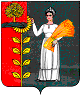 СОВЕТ ДЕПУТАТОВ СЕЛЬСКОГО ПОСЕЛЕНИЯТИХВИНСКИЙ СЕЛЬСОВЕТДобринского муниципального района Липецкой областиРоссийской Федерации29-я сессия VI созываР Е Ш Е Н И Е16.01.2023 г.                    д.Большая Плавица                     №115-рсО признании утратившими силу некоторых решений Совета депутатов сельского поселения Тихвинский сельсовет Добринского муниципального районаРассмотрев законодательную инициативу Совета депутатов сельского поселения Тихвинский сельсовет о признании утратившими силу решений  Совета депутатов сельского поселения Тихвинский сельсовет, в целях приведения в соответствие с действующим законодательством нормативной правовой базы Совета депутатов сельского поселения Тихвинский сельсовет,  руководствуясь Уставом  сельского поселения Тихвинский сельсовет, Совет депутатов сельского поселения Тихвинский сельсовет Добринского муниципального районаРЕШИЛ:1.Признать утратившими силу следующие решения Совета депутатов сельского поселения Тихвинский сельсовет:1.1. № 51-рс от 20.09.2016г. «О Положении «О социальных гарантиях выборных должностных лиц сельского поселения Тихвинский сельсовет Добринского муниципального района Липецкой области».1.2. № 121-рс от 26.12.2017г. «О внесении изменений в Положения «О социальных гарантиях выборных должностных лиц сельского поселения Тихвинский сельсовет Добринского муниципального района Липецкой области»;1.3. №125-рс от 06.02.2018г. «О внесении изменений в Положения «О социальных гарантиях выборных должностных лиц сельского поселения Тихвинский сельсовет Добринского муниципального района Липецкой области»;1.4. №212-рс от 05.12.2019г. «О внесении изменений в Положение «О социальных гарантиях выборных должностных лиц сельского поселения Тихвинский сельсовет Добринского муниципального района Липецкой области»;1.5. №18-рс от 26.11.2020г. «О внесении изменений в Положение «О социальных гарантиях выборных должностных лиц сельского поселения Тихвинский сельсовет Добринского муниципального района Липецкой области»;1.6. №70-рс от 28.12.2021г. «О внесении изменений в Положение «О социальных гарантиях выборных должностных лиц сельского поселения Тихвинский сельсовет Добринского муниципального района Липецкой области».2. Настоящее решение вступает в силу со дня его официального обнародования.Председатель Совета депутатовсельского поселения Тихвинский сельсовет                                                             В.И.Макаричева